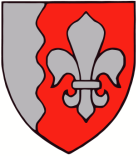 JÕELÄHTME VALLAVALITSUS	Kaitseministeerium						Teie	19.05.2016 nr 12.1-1/16/2001kantselei@kaitseministeerium.ee					09.02.2016 nr 12.3-2/16/390  								Meie	28.07.2016 nr 7-2/2013-4Ettepanekutest koostatavasse Jõelähtme valla üldplaneeringusseTäname, et olete Jõelähtme valla üldplaneeringuga tutvunud.  Üldplaneeringu esialgse eskiislahenduse avalikustamisele (nov-dets 2015) järgnevalt, samuti mais 2016 toimunud eskiislahenduse avalikustamise ajal ja sellele järgnevalt on laekunud rida ettepanekuid ja seisukohti. Vallavalitsus pidas oluliseks nende koondamist ja koosmõjus analüüsimist, et kujundada ühtsed seisukohad. Vabandame, et seetõttu on vastus Teile mõnevõrra viibinud.Olete esitanud planeeringulahenduse korrigeerimiseks mitmeid ettepanekuid/konkreetsed seisukohad. Jõelähtme vald analüüsis esitatud ettepanekuid ja asus järgmistele seisukohtadele:Teie 19.05.2016 kiri.1. Palute eemaldada üldplaneeringu seletuskirja p 5.5. sõnad „kaitseväe polügoon“.Nõustume teie ettepanekuga ja seletuskirja korrigeeritakse.2. Palute määrata üldplaneeringus Kaitsejõudude lasketiiru (katastritunnus 24505:002:0268) maaüksus, mille sihtotstarve on 100% riigikaitsemaa, riigikaitsemaa juhtotstarbega maaks.Kuigi üldjuhul üldplaneeringu täpsusaste ei käsitle üldplaneeringuga määratud alade juhtotstarbeid katastriüksuse täpsusega, siis antud juhul nõustume teie ettepanekuga ja nii seletuskirja, kui jooniseid korrigeeritakse vastavalt.3. Palute Jägala jõe kallastele määratud puhke- ja virgestusmaa juhtotstarvet mitte määrata jõe selles osas, mis piirneb Kaitseväe Jägala linnakuga. Selgitame, et üldplaneeringuga määratakse ala juhtotstarve, kus juhtotstarbe osakaal peab olema realiseeritav vähemalt 70% ulatuses. Kaitseväe Jägala linnak paikneb nimetatud juhtotstarbega ala naabruses, mis hõlmab suures ulatuses Jägala jõe äärseid alasid. Kaitseväe Jägala linnaku ala on määratud riigikaitse juhtotstarbega alaks, kus vastavalt kehtivale kaitseministri 26.06.2015 määrusele nr 16 „Riigikaitselise ehitise töövõime kriteeriumid, piirangute ruumiline ulatus ja andmed riigikaitselise ehitise töövõimet mõjutavate ehitiste kohta“ kehtib 2000 m kaitsevöönd, kus tuleb tegevuse kavandamisel kaitsevööndis arvestada kooskõlastamise vajadusega Kaitseministeeriumiga. Eeltoodust tulenevalt ei pea me põhjendatuks puhke- ja virgestusmaa juhtotstarbega maa-ala jätta määramata Jägala linnaku naabruses.4. Teete ettepaneku üldplaneeringus sätestada nõue teha koostööd elektrituulikute rajamise kavatsuse osas Kaitseministeeriumiga võimalikult varases staadiumis, st „… juba enne tuulegeneraatori kavandamist“. Selgitame, et sõltumata elektrituuliku kõrgusest on tegemist rajatisega, mille rajamise soovi korral tuleb esitada kohalikule omavalitsusele (edaspidi KOV) projekteerimistingimuste taotlus (kui ei ole detailplaneeringu kohustust). Tulenevalt kaitseministri 26.06.2015 määrusest nr 16 „Riigikaitselise ehitise töövõime kriteeriumid, piirangute ruumiline ulatus ja andmed riigikaitselise ehitise töövõimet mõjutavate ehitiste kohta“ võtab KOV-i vastav organ Kaitseministeeriumilt seisukoha esitatud taotlusele. Detailplaneeringu koostamise juhul, esitab huvitatud isik detailplaneeringu algatamise taotluse KOV-ile, samuti mille osas saab KOV võtta seisukoha eelviidatud määrusele ja Vabariigi Valitsuse 17.12.2015 määruse nr 133 „Planeeringute koostamisel koostöö tegemise kord ja planeeringute kooskõlastamise alused“ § 3 punktile 1. Seega on seaduseandja piisavalt reguleerinud elektrituulikute rajamisega seotud koostöö vajadust Kaitseministeeriumiga.Eeltoodud regulatsioonide ümberkirjutamine üldplaneeringusse ei ole põhjendatud, kuna üldplaneeringu realiseerimise aeg võib olla oluliselt pikem, kui vastavat valdkonda käesoleval ajal reguleerivate õigusaktide kehtivuse aeg.5. Koostatava üldplaneeringu seletuskirja p 4.9. täiendatakse  selliselt, et lisatakse „… tegevuste kavandamisel piiranguvööndis ja väljaspool piiranguvööndit tuleb tegevuste kooskõlastamisel Kaitseministeeriumiga lähtuda õigusaktidest“.Teie 09.02.2016 kiri.1. Jooniseid korrigeeritakse, vastav leppemärk  „riigikaitseline objekt“ ja „riigikaitselise objekti piiranguvöönd“.2. Nõustume ettepanekuga ja seletuskirjas kajastatakse üldine põhimõtte, et vallas asuvaid metsaalasid kasutatakse metsaseaduse alusel riigikaitse väljaõppe korraldamiseks, eemaldatakse „ida- ja kirdeosa“ ning viide maakonnaplaneeringuga kavandatud taktikaaladele.3. Nõustume ettepanekuga mitte näidata Jägala linnaku osas väärtuslikke põllumaid. Selgitame, et antud kaardikiht on esialgne seoses väljatöötamisel oleva määrusega väärtuslike põllumajandusmaade osas. Üldplaneeringu avaliku väljapaneku ajaks ajakohastatakse vastav kaardikiht.4. Koostöös Kaitseministeeriumiga maakonnaplaneeringu koostamise käigus on tuvastatud, et riigikaitseline tegevus ei takista rohevõrgustiku toimimist. Seetõttu korrigeeritakse seletuskirja ja eemaldatakse näitlikust nimekirjast „kaitseväe polügoon“.5. Samasisulisele ettepanekule vastasime eelpool, vt p 4 (Teie 19.05.2016 kiri).Muudatused viiakse sisse enne materjalide esitamist kooskõlastamiseks. Lugupidamisega(digitaalselt allkirjastatud)Andrus UmbojaVallavanem